Fișa explicativă pentru crearea fișelor educaționale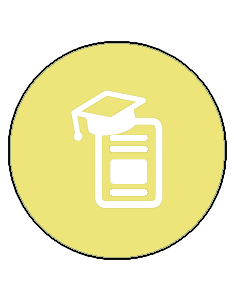 NotificareOPEN SIGN este un proiect Erasmus+ finanțat de Uniunea Europeană. Dacă doriți să creați fișeeducaționale după specificațiile Open Sign și să le încărcați pe platforma Open Sign, trebuie să acceptați să le distribuiți gratuit.1- Obiective:Această fișă explicativă prezintă în mod clar condițiile și regulile pe care trebuie să le respecte orice profesor sau educator care ar dori să creeze fișe educaționale pentru copiii cu dizabilități auditive cu vârste cuprinse între 6 și 12 ani.  Specificații despre ceea ce este necesar pentru a crea o fișă educațională constituie un ghid bun pentru a produce resurse educaționale adaptate pentru copiii cu dizabilități auditive. Scopul este de a crea fișe educative adaptate dizabilității auditive, prezentate într-un mod atractiv.2. Ce promovează Proiectul OPEN-SIGN?Fișele educaționale (cu informații concise despre problemele și provocările învățării copiilor cu dizabilități auditive) vor oferi sprijin profesorilor și altor factori implicați în educația elevilor și vor stimula școlile să descopere materiale suport atractive, pentru a ajuta profesorii să-și îmbogățească cursurile lor cu conținut adaptat copiilor surzi. Aceste fișe educaționale sunt asociate cu următoarele resurse propuse de platforma Open-Sign: Filme tematice, Jocuri, Activități video manuale DIY.3. Ce fel de fișe educaționale dorim să realizăm? Și pentru cine? Fișele educaționale vor crea o legătură între resursele proiectului, curriculumul școlar și competențele pe care copiii ar trebui să le dobândească în timpul ciclului primar.Fișele educaționale corespund următoarelor resurse propuse de platforma Open-Sign: Filme tematice, Jocuri, Activități video manuale DIY.Publicul țintă va fi compus din profesori din întreaga Europă, care predau copiilor surzi cu vârste între 6 și 12 ani.Dumneavoastră puteți crea fișe educaționale noi pentru diferite discipline, în conformitate cu programa școlară sau cu interesele copiilor. Sunteți liberi să utilizați resursele de pe platformă pentru a dezvolta fișele educaționale de pe platformă sau pentru a vă crea propriile fișe educaționale.4.      Format:Format PDF, format Word Document (.docx)Paginație: A4 portretAntet: conține LOGO-ul proiectului, numărul ID-ului proiectului, logo-ul Erasmus +Subsol: Conține mesajul: Acest proiect a fost finanțat cu sprijinul Comisiei Europene. Această publicație [comunicare] reflectă doar punctul de vedere al autorului, iar Comisia nu poate fi trasă la răspundere pentru orice utilizare a informațiilor conținute în acesta.Font:Pentru titlu: CABIN BOLDPentru text: OPEN SANSEste important ca informațiile să poată fi citite ușor. Poate fi utilă sublinierea informațiilor importante sau scrierea lor cu caractere bold. Fișele de lucru ar trebui să ofere un spațiu suficient pentru răspunsuri, astfel încât elevii să nu fie forțați să scrie neinteligibil.Imagini: Ori de câte ori este posibil, imaginile ar trebui folosite pentru a ilustra conținutul. Ar trebui să evităm fotografiile sau imaginile de slabă calitate.5.  Structura5.1. Prima pagină:Header-ul conține logo-urile proiectului și al Uniunii Europene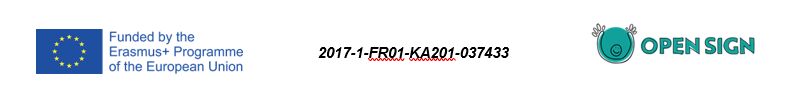 Titlul:……….  (CABIN font)Categoria de vîrstă:……  (OPEN SANS font)Autor:………. (OPEN SANS font)Competențe ( 3 tipuri de competențe): (OPEN SANS font)• Ce au învățat /ce  știu elevi (competențe cognitive- cunoștințe)?• Ce au învățat elevii/ce  știu să facă cu ceea ce au învățat?( competențe practice- deprinderi/abilități)• Ce au învățat elevii / Cum să fie ?( competențe atitudinale- atitudini) Competențe conform curriculum-ului european:http://eur-lex.europa.eu/legal-content/EN/TXT/?uri=LEGISSUM%3Ac11090Evaluare formativă: (OPEN SANS font)Evaluare sumativă: (OPEN SANS font)Vocabular specific/cuvinte cheie: (OPEN SANS font)Scurtă descriere a contextulu/ scenariului educațional: (OPEN SANS font)Materiale necesare: (OPEN SANS font)Sugestii pentru utilizarea limbajului mimico-gestual: (OPEN SANS font)Footer-ul(subsolul) conține:Mesajul: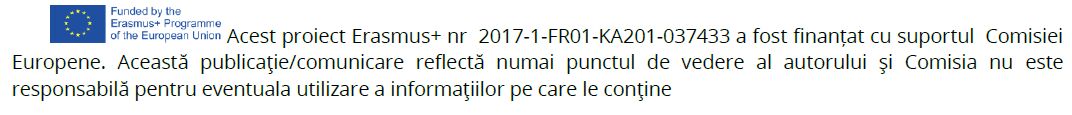 texul: ” Puteți găsi alte resurse educaționale pentru copiii cu deficiențe de auz pe www.opensign.eu”5.2. Pagina cu exerciții conține:A. Instrucțiuni/ sarcini clare asociate cu imagini/ simboluriEx.     Potrivește imaginile......            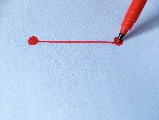 		Scrie denumirea….    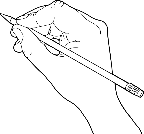 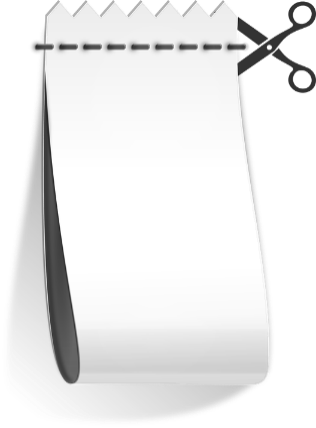 		Taie imaginile………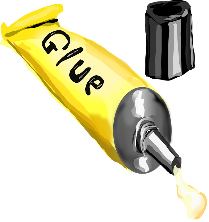 		Lipește imaginile …... 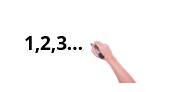 		Ordonează imaginile……………….. Formularea instrucțiunilor/sarcinilor de lucru:Se recomandă utilizarea cuvintelor/propozițiilor simple, astfel încât copiii să înțeleagă sarcina;Este util să oferiți exemple de rezolvare a sarcinilor;Instrucțiunile privind sarcinile de realizat trebuie să fie exprimate în mod simplu, utilizând termeni simpli și clari.B.  Exercițiile din fișa de lucru, incluzând ilustrațiile, informațiile importante evidențiate și un spațiu suficient pentru răspunsuri.Exercițiile:O fișă educațională trebuie să conțină mai multe exerciții diferite legate de același subiect, care să fie atractive pentru copii;Exercitiile ar trebui prezentate treptat ca o dificultate, astfel incât primele pagini să cuprindă exercitii pentru copiii cu vârste între 6-7 ani, iar la sfârșitul fiecărei fișe educaționale să fie cuprinse exercitiile pentru copiii de 11-12 ani (1-2 pagini pentru fiecare clasă / nivel de vârstă);-Exercițiile trebuie să includă multe ilustrații/imagini, pictograme, cuvinte/ informații subliniate, iar propozițiile/ frazele să fie cât mai scurte;Este recomandat să existe suficient spațiu pentru răspunsuri.Posibile exerciții suplimentare, fiecare cu propriile instrucțiuni.Puteți adăuga noi exerciții la fișele existente;Sunteți liber să utilizați resursele de pe platformă pentru a dezvolta fișele educaționale existente pe platformă sau pentru a vă crea propriile fișe educaționale.Ultima pagină:conține informații despre alte materiale și orice sursă de referință  (link-uri, bibliografie).Informații utile
Puteți să utilizați programe specializate (nu toate sunt disponibile gratuit) pentru a concepe fișe de lucru. Aceste programe se pot accesa de la: 
https://getschoolcraft.com/ https://www.canva.com/create/worksheets/http://app.wizer.me/
Alțe site-uri ce pot fi utilizate pentru a crea lecții  sau pentru a obține mai multe idei
https://www.edu.buncee.com/
https://www.tes.com/elements-welcome
Vedeți mai jos o listă cu site-uri unde se găsesc imagini și animații. Există și alte site-uri web care oferă același lucru, găsiți doar ceea ce funcționează pentru dvs.!
• Descărcați fotografii (imagini gratuite)
 https://pixabay.comhttps://unsplash.com
● Descărcați fotografii, pictograme și fișiere vectoriale (sunteți limitați la 5 fișiere gratuite pe zi):  de pe www.freepik.com● Creați infografice captivante: https://www.easel.ly  disponibile în 9 limbi
● Adăugați un clip animat la videoclipul dvs.: www.powtoon.com● Editați, decupați și ajustați fotografiile și ilustrațiile: https://pixlr.com/editor/● Creați imagini interactive, videoclipuri și 360 de imagini: www.thinklink.comȘablon (Template)pentru Fișele educaționaTitlul:……….  (CABIN font)Categoria de vîrstă:……  (OPEN SANS font)Autor:………. (OPEN SANS font)Competențe ( 3 tipuri de competențe): (OPEN SANS font)• Ce au învățat /ce  știu elevi (competențe cognitive- cunoștințe)?• Ce au învățat elevii/ce  știu să facă cu ceea ce au învățat?( competențe practice- deprinderi/abilități)• Ce au învățat elevii / Cum să fie ?( competențe atitudinale- atitudini) Competenșe conform curriculum-ului european:http://eur-lex.europa.eu/legal-content/EN/TXT/?uri=LEGISSUM%3Ac11090Evaluare formativă: (OPEN SANS font)Evaluare sumativă: (OPEN SANS font)Vocabular specific/cuvinte cheie: (OPEN SANS font)Scurtă descriere a contextulu/ scenariului educațional: (OPEN SANS font)Materiale necesare: (OPEN SANS font)Sugestii pentru utilizarea limbajului mimico-gestual: (OPEN SANS font)Exerciții, jocuri, evaluări…1.2.3.………………….Link-uri/Resurse utile:1.2.3.